思维导图在高中地理必修三教学中的应用摘要：思维导图作为教学领域一种新颖的教学模式被越来越多的教师所青睐，尤其是在高中教学中有着广泛的应用。运用思维导图进行高中地理教学可以极大地发挥地理学科综合性和抽象性的特点，吸引高中生的学习兴趣。本文主要以高中地理教学中应用思维导图培养高中生的思维能力进行案例分析。关键词：高中生   地理教学    思维导图案例    思维方式随着信息科技和经济全球化的发展，地理知识在日常生活中的应用越来越广泛。而且，地理在推动我国工业发展和航天科技方面也有突出的作用。因此，学好地理是非常有必要的。高中生处在学习的上升阶段，是祖国未来发展的重要后备力量，学好高中地理有助于提高个人综合素质，为以后的深入学习打下基础。高中地理是一门涵盖信息广、知识逻辑性强的自然学科，不仅要求高中生具备一定的基础，还要求具备一定的分析归纳能力和理解推理能力。但是，目前在高中地理教学中存在着一些问题，主要包括学生课堂参与程度低，学习兴趣不足，语言表达能力差，做题表述不完整，逻辑推理能力弱等问题。这些问题严重制约了高中地理教学效率的提高。 在素质教育形势下，利用“思维导图”方式培养高中生的地理思维能力是非常值得推广的。“思维导图”教学模式是现代化教学领域中相对而言比较新颖的教学模式，即采用文字表述和图像展示结合的方式将知识框架和内容表达出来的一种教学模式。针对高中地理知识复杂、内容较多的现实，运用“思维导图”教学方式既可以从整体上对地理知识有一个认识，又可以从细节上对地理有深入的了解。利用思维导图进行高中地理教学，对于提升高中生的学习兴趣和思维能力的培养上有着积极的作用。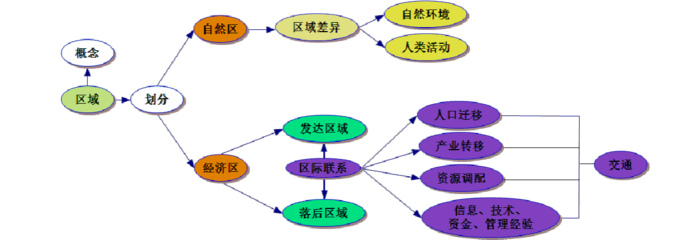 思维导图在高中地理必修三中的体现更显然，由于其主线为地理环境对区域发展的影响，而由地理环境进一步开展为自然环境和人文环境。“思维导图”仅用关键词、图形和连线等可以把一节课、一个单元的知识甚至一本书、一门课程的内容“梳理”并“压缩”成由关键信息及其联系所组成的一张图，去除了冗余杂乱的信息，保留了关键内容。不仅便于加速资料的累积量，大大减轻了记忆的负担，更将资料依据彼此间的关联性分层分类管理，使资料的储存、管理及应用更加系统化，从而提高大脑运作的效率。思维导图运用图形化技术来表达人类思维的发散性特质，借助于文字、图像、色彩和线条等组成的简单明了的图形把复杂内隐的思维过程呈现出来，在一定程度上实现了隐性知识的可视化、显性化。因此利用思维导图一方面能展示出思维的过程,另一方面有利于理清思维脉络。 思维导图在地理教学中的几种应用模式。1.集体备课下的教学资源整和模式，课堂教学的主要目的在于以教学内容为载体发展学生的智力，因此根据一定的教学目的选择合适的教学内容是非常重要的，特别是对于新手教师，首要的问题就是如何深入地分析教学内容，选择教学的内容，教师要备好课，而备课是重要教学行为，如何才能提高备课的效果呢？除了教师自己认真研读教材、教学大纲、查阅有关资料之外，教师之间的讨论也是提高备课效果的重要方式，这样可以做到集思广益，智慧共享。然而在通常的备课过程中由于缺乏及时有效的记录和整理，集体讨论效果不好，而且容易跑题。现在我们按照思维导图的方法，用inspiration等软件记录备课过程，然后进行必要的整理，就避免了上述情况，图2是在一次集体备课中讨论“人文地理区位问题”的教学时最终绘制的思维导图。我们可以用思维导图协助教师分析，选择教学内容。2.构建知识结构图，改革传统笔记形式，做笔记是学生学习过程中常见的学习行为其目的在于记录学习的内容以及整理别人和自己的思想，俗语说“好脑筋不如烂笔头” 思维导图运用图文并重的技巧开启人类大脑的无限潜能。在罗列知识点的同时，能够以更加规范、美感的文字结合图片等形式帮助教者、学者整理知识点之间的联系。知识结构图”的意义侧重于两方面：一方面是重知识点；另一个方面是重联系。前者运用图示克服单调、枯燥的文字，帮助我们形象化地、联系性地理解和记忆各要点，侧重概念的认知，通常用于课堂小结、章节总结和学期复习；后者着重点与点间的关系，在理清关系的过程中，侧重对学生能力的培养，强化方法的掌握，通常贯穿在新授课之中，重点表现在思维导图的箭头、关键字的表示上。  3、构建读图思维模型，提升读图能力  图文转换能力是地理学科的一项重要能力，许多地理知识、地理规律和地理原理可以通过地理简图来表示，（原理示意图来直观呈现，从而有利于地理知识，原理和规律的理解和应用）。同一幅地图，不同的人从不同的角度分析会得到不同的信息。这是利用地图作为思维的发散点，培养学生发散思维能力的基础。  结论：通过简图这一载体，进行对比联系，提炼归类，从而把知识巧妙地联系起来，这样可以促进对知青识的深化理解，有助于知识的掌握应用和触类旁通，当然也就有利于思维的激活和视野的拓宽。